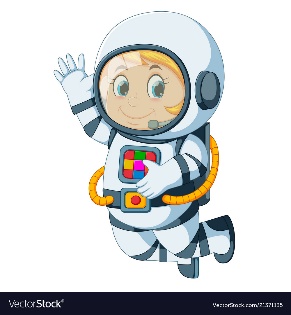 Astronaut Spellings Week 4  24th Januaryclockwiseanticlockwisesepticantisepticfreezeantifreezesocialantisocial